Размещение информации по антикоррупционной тематикена стенде в стенах детского сада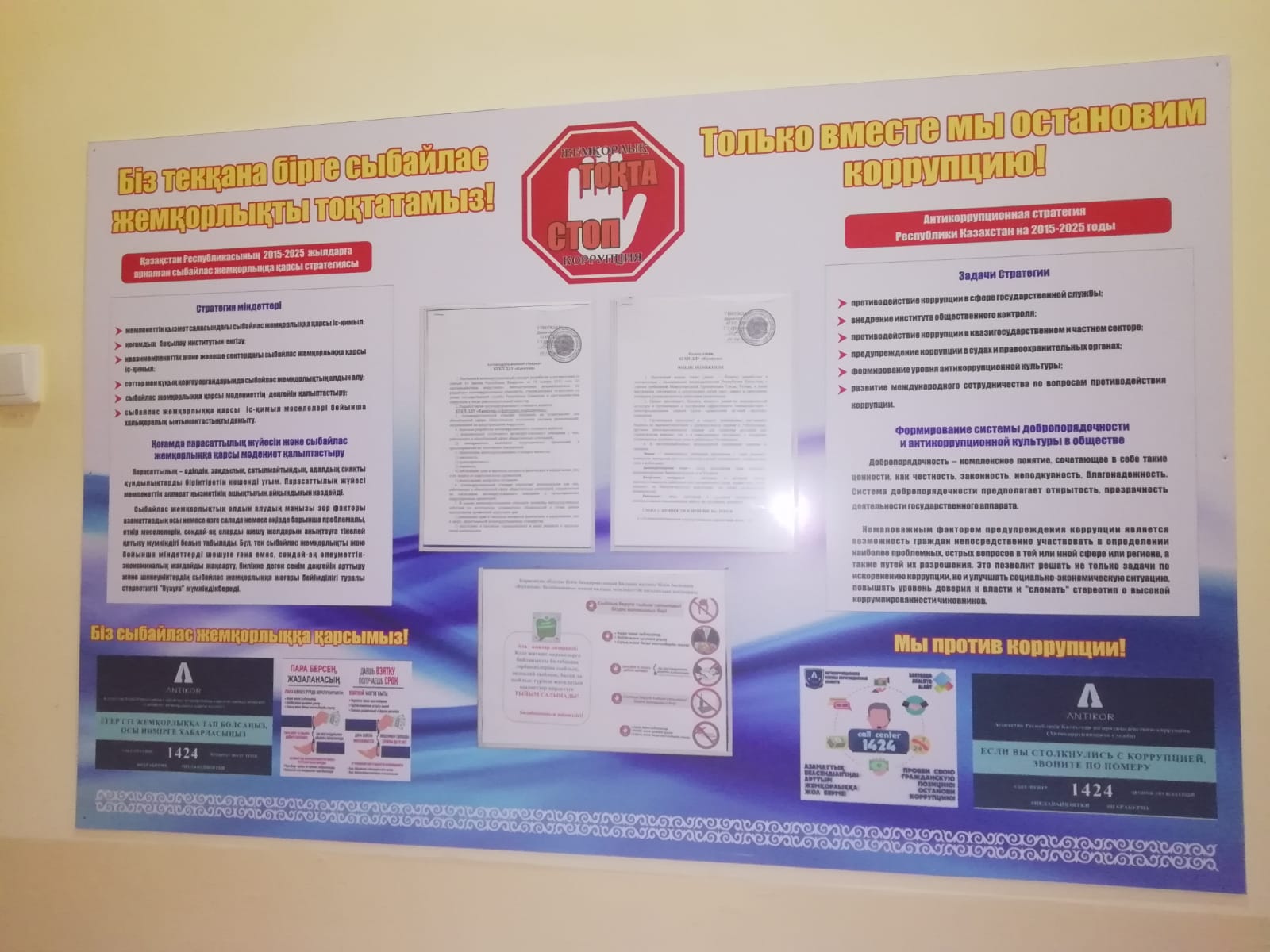 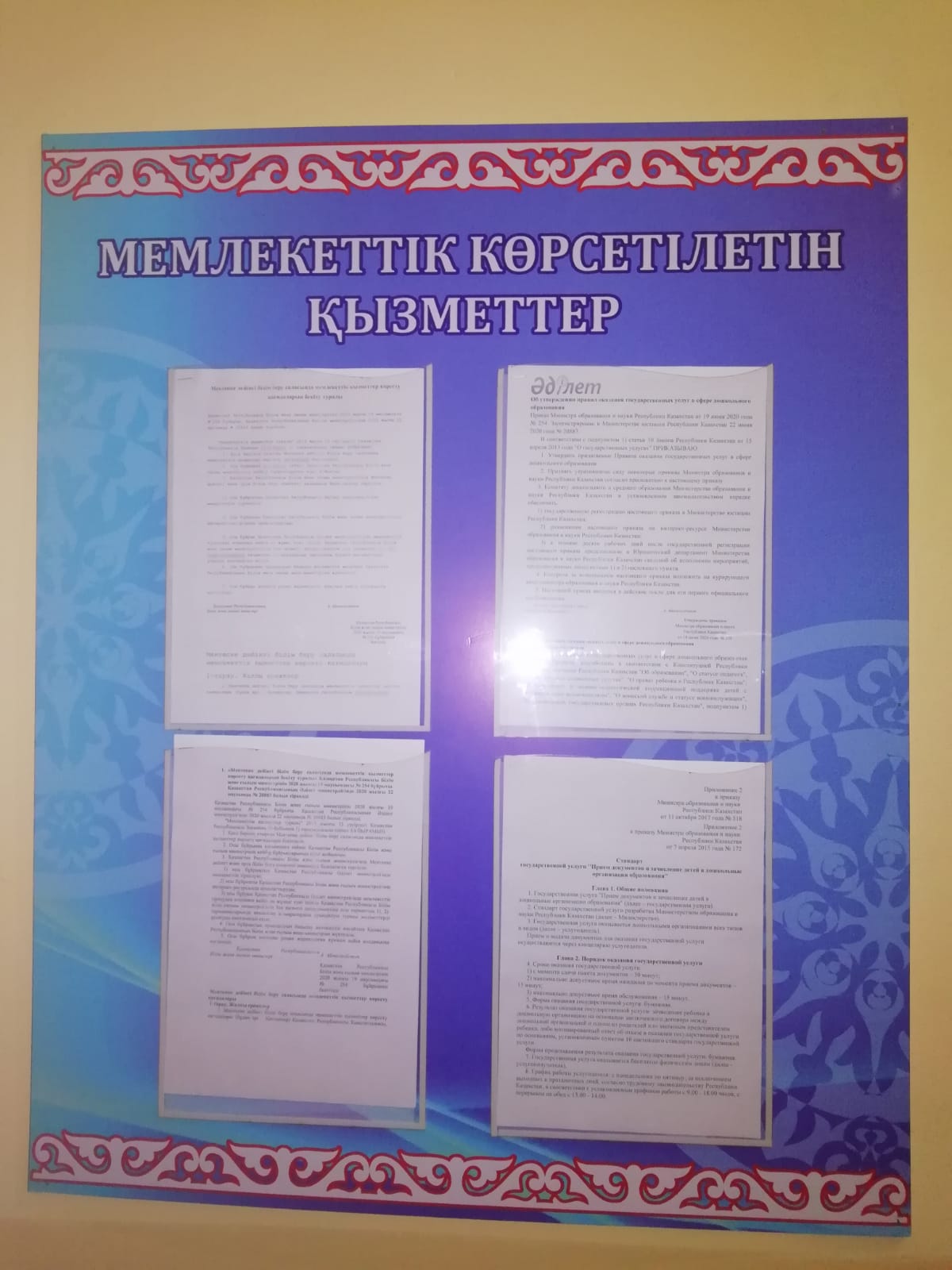 